Korrupsiyaga qarshi kurashish sohasida reyting baholash tizimi joriy etiladi14.01.2022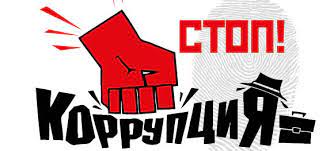 Prezidentning 12.01.2022 yildagi “Korrupsiyaga qarshi kurashish ishlarining samaradorligini reyting baholash tizimini joriy etish chora-tadbirlari to‘g‘risida”gi PQ-81-son qarori qabul qilindi.Reyting baholash quyidagi beshta yo‘nalish bo‘yicha belgilangan ko‘rsatkichlar asosida o‘tkaziladi:davlat tashkilotlarida korrupsiyaga qarshi kurashish bo‘yicha mexanizm va huquqiy asoslarning yaratilganligi va amaliyotga tatbiq etilganligi;korrupsiyaviy xavf-xatarlarni aniqlash, baholash va ularni kamaytirish bo‘yicha tadbirlarning amalga oshirilganligi;davlat tashkilotlari rahbarlarining korrupsiyaga qarshi murosasiz munosabatni ko‘rsatuvchi xatti-harakatlarining mavjudligi;xodimlarning korrupsiyaga qarshi kurashishga oid ichki tartib-taomillardan xabardorligi hamda ushbu sohada bilim va ko‘nikmalarini oshirish bo‘yicha tadbirlarning amalga oshirilganligi;korrupsiyaga qarshi kurashish bo‘yicha tegishli soha yoki tarmoq kesimida aholining huquqiy ongi va huquqiy madaniyatini yuksaltirish, ushbu illatga nisbatan murosasiz munosabatni shakllantirishga qaratilgan targ‘ibot tadbirlarining samaradorligi.2022 yil 1 fevraldan boshlab reyting baholash tizimi, eksperiment tariqasida, o‘z faoliyatida korrupsiyaga qarshi menejment tizimini joriy etayotgan 26 ta davlat tashkiloti faoliyatiga, 2022 yil 1 iyuldan boshlab - barcha davlat tashkilotlari faoliyatiga joriy etiladi.Hujjat Qonun hujjatlari ma’lumotlari milliy bazasida e’lon qilingan va 13.01.2022 yildan kuchga kirdi.